ПЕРЕЧЕНЬ  УЧЕБНОГО  И ЛАБОРАТОРНОГО  ОБОРУДОВАНИЯМБОУСОШ № 11 с.Черниговское    на 2015 -2016  уч.г.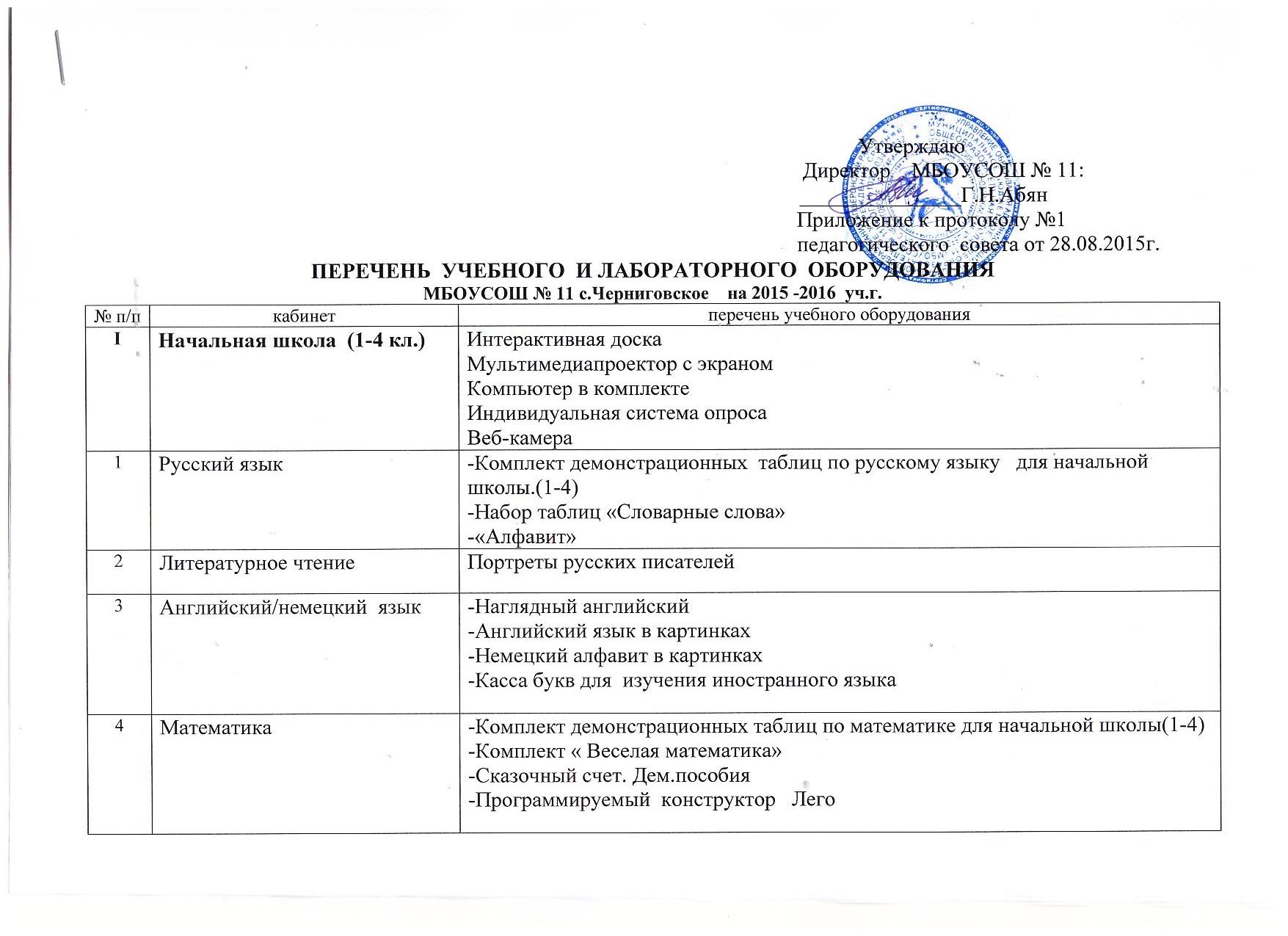 № п/пкабинетперечень учебного оборудованияIНачальная школа  (1-4 кл.)Интерактивная доскаМультимедиапроектор с экраномКомпьютер в комплектеИндивидуальная система опросаВеб-камера1Русский язык-Комплект демонстрационных  таблиц по русскому языку   для начальной школы.(1-4)-Набор таблиц «Словарные слова»-«Алфавит»2Литературное чтениеПортреты русских писателей3Английский/немецкий  язык-Наглядный английский-Английский язык в картинках-Немецкий алфавит в картинках-Касса букв для  изучения иностранного языка4Математика-Комплект демонстрационных таблиц по математике для начальной школы(1-4)-Комплект « Веселая математика»-Сказочный счет. Дем.пособия-Программируемый  конструктор   Лего5Окружающий мир Карта «Времена года»Карта « Животные»Магнитный плакат «Сообщество луга»Лексические  таблицы «Профессии»«Дни недели»«Моя семья»«Распорядок дня»Таблицы по природоведению Цифровой  микроскопЛабораторное оборудование для проведения практических  занятийПереносная лаборатория « Фильтрация воды»6ИЗО-Школа светофорных наук-Правила пожарной безопасности-Набор муляжей фруктов, овощей-Рисование дорожных знаков-Таблицы к урокам7МузыкаПортреты композиторов, компакт-диски, Муз.центр «Караоке»8ТехнологияТаблицы 9Физическая культураСкакалки, обручи , мячи, шашки, городки, секундомер10КубановедениеКабинет кубановедения в комплектеIIОсновное общее образование  (5-9 кл.)1Русский языкМультимедиапроектор с экраном-Компьютер в комплекте-Таблицы демонстрационные «Основные правила орфографии»-Таблицы демонстрационные Русский язык.5-9 класс-Грамматика русского языка2ЛитератураУчебно-наглядные пособия: Галерея писателей -Комплект таблиц « Литература 5-11 кл.  Теория литературы»-Комплект таблиц 5-93Английский  язык  / немецкий Мультимедиапроектор с экраном-телевизор  -Компьютер в комплекте-Английский язык. Времена года-Немецкий язык. Времена года-Немецкий язык. Грамматические таблицы-Немецкий язык. Тесты-Основная грамматика английского языка-Страдательный залог-Типы вопросов-Существительное. Местоимение. Наречие-Комплект настенных учебно-наглядных пособий по грамматике английского языка-аудиокассеты4МатематикаАлгебраГеометрия-Компьютер в комплекте-Таблицы  математические 5Информатика и ИКТКомпьютер в комплектеИнтерактивная доскаНоутбукПринтер 6ИсторияИнтерактивная доска-Компьютер в комплектеКабинет истории в комплекте : таблицы и карты по всем учебным темам,обучающие диски,видеофильмы7Биология Природоведение ГеографияМультимедиапроектор с экраном-Компьютер в комплекте-комплект карт по всем учебным темам, обучающие диски8ФизикаТаблицы к урокам, портреты, комплект приборов для проведения опытов 9ХимияМультимедиапроектор с экраном-Компьютер в комплектеКабинет химии в комплекте: минилаборатории, таблицы, пособия, вытяжной шкаф, микроскоп с подсветкой, демонстрационный стол для проведения опытов, хим.реактивы10Музыка ИЗОИскусствоКараоке-DVD, система ВВК, мультимедиапроектор с экраном, комплект портретов композиторов и художников. Комплект к урокам рисования11ТехнологияШвейные машины, манекен, набор инструментов, таблицыСтанок деревообрабатывающий, лобзик электрический, станок токарный по дереву12Основы безопасности жизнедеятельностиКабинет ОБЖ в в комплекте: учебно-наглядные стенды, учебный автомат Калашникова13Физическая культураСтенка гимнастическая, кольца баскетбольные, сетка волейбольная, мячи баскетбольные и волейбольные, тренажеры: велотренажер, беговая дорожка, скамья для пресса, стол теннисный, бревно гимнастическое, набор шахмат, дартс.14КубановедениеКабинет кубановедения в комплекте: учебно-наглядные стенды, пособия, таблицы к учебным темам, видео фильмыIIIСреднее (полное) общее образование     (10-11 кл.)1Русский язык Мультимедиапроектор с экраном-Компьютер в комплекте-Таблицы демонстрационные «Основные правила орфографии»-Таблицы демонстрационные Русский язык.10-11 класс-Грамматика русского языка2ЛитератураУчебно-наглядные пособия: Галерея писателей -Комплект таблиц « Литература 5-11 кл.  Теория литературы»-Комплект таблиц 10-11кл3Английский язык/ немецкий языкМультимедиапроектор с экраном-телевизор  -Компьютер в комплекте-Английский язык. Времена года-Немецкий язык. Времена года-Немецкий язык. Грамматические таблицы-Немецкий язык. Тесты-Основная грамматика английского языка-Страдательный залог-Типы вопросов-Существительное. Местоимение. Наречие-Комплект настенных учебно-наглядных пособий по грамматике английского языка-аудиокассеты4Алгебра и начала анализагеометрия-Компьютер в комплекте-Таблицы  математическиегеометрические тела5История История РоссииВсеобщая историяобществознаниеИнтерактивная доска-Компьютер в комплектеКабинет истории в комплекте : таблицы и карты по всем учебным темам,обучающие диски,видеофильмы6ХимияМультимедиапроектор с экраном-Компьютер в комплектеКабинет химии в комплекте: минилаборатории, таблицы, пособия, вытяжной шкаф, микроскоп с подсветкой, демонстрационный стол для проведения опытов, хим.реактивы7БиологияГеографияМультимедиапроектор с экраном-Компьютер в комплекте-комплект карт по всем учебным темам, обучающие диски8ФизикаТаблицы к урокам, портреты, комплект приборов для проведения опытов9Информатика и ИКТКомпьютер в сборе-10Интерактивная доскаНоутбукПринтер 10Физическая культураСтенка гимнастическая, кольца баскетбольные, сетка волейбольная, мячи баскетбольные и волейбольные, тренажеры: велотренажер, беговая дорожка, скамья для пресса, стол теннисный, бревно гимнастическое, набор шахмат, дартс.11Основы безопасности жизнедеятельностиКабинет ОБЖ в комплекте: учебно-наглядные стенды, учебный автомат Калашникова12КубановедениеКабинет кубановедения в комплекте: учебно-наглядные стенды, пособия, таблицы к учебным темам, видео фильмы